отзывна автореферат диссертации Токаревой Галины Викторовны на тему:«Эмоциональные предпочтения в музыкально-исполнительскойдеятельности и особенности Я-концепции», представленной насоискание ученой степени кандидата психологических наук поспециальности 19.00.01 - Общая психология, психология личности,история психологии.Диссертационное исследование Галины Викторовны Токаревой посвящено изучению соотношения эмоциональных предпочтений в контексте музыкально-исполнительской деятельности с особенностями Я-концепции. Актуальность данного исследования определяется тем значением, которое в настоящее время придается эмоциональным процессам, лежащим в основе благополучия и личной удовлетворенности человека.В автореферате достаточно четко сформулированы цель, объект и предмет исследования, его задачи и гипотезы, обоснованы его научная новизна, теоретическая и практическая значимость.Автором проведен анализ проблемы эмоциональных стилей и предпочтений. Предложено выделить эмоциональные предпочтения в самостоятельную область исследования, проведен анализ содержания понятия эмоциональных предпочтений. Эмоциональные предпочтения рассмотрены в трех аспектах: в аспекте оппозиции эксплицитный-имплицитный, во-вторых, в аспекте их валентности и, в-третьих, в аспекте временной перспективы.Недостатком изложения в автореферате теоретической части диссертационной работы является то, что в нем не в должной мере охарактеризована связь эмоциональных предпочтений с Я-концепцией.Автором подробно описано проведенное эмпирическое исследование: охарактеризована выборка, которую составили 103 музыканта-исполнителя, дано детальное описание методик (тест имплицитных эмоциональных предпочтений, вопросник «Эмоциональное полотно», вопросникполимодального Я), представлен ход сбора данных. Автором проведена математико-статистическая обработка результатов с применением различных видов анализа (дисперсионный анализ, факторный анализ, структурные уравнения), в автореферате приведены ее основные результаты. Эти результаты позволили автору предложить системную модель эмоциональных предпочтений.Приходится сказать, что использование некоторых видов анализа вызывает вопросы. Так, не вполне понятно, зачем для изучения эмоциональных предпочтений «по линии их валентности» надо было использовать факторный анализ.В целом, содержание автореферата свидетельствует о том, что диссертация «Эмоциональные предпочтения в музыкально-исполнительской деятельности и особенности Я-концепции» выполнена на высоком научном уровне, в ней представлены интересные результаты, имеющие практическую значимость. Она отвечает требованиям Положения о порядке присуждения ученых степеней. Ее автор Токарева Галина Викторовна заслуживает присуждения ученой степени кандидата психологических наук по специальности 19.00.01 - Общая психология, психология личности, история психологии.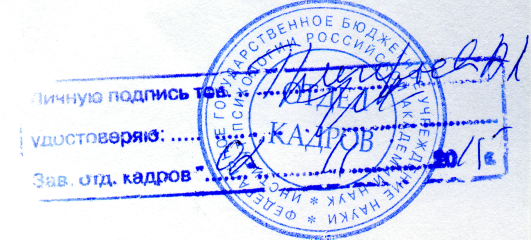 Главный научный сотрудник лаборатории психологии и психофизиологии творчества Института психологии РАН, доктор филологических наук, доцент02.11.2015Григорьев Андрей АлександровичИнститут психологии РАН129366, г. Москва, ул. Ярославская, 13, к. 414Тел.: 8 495 683 53 30е-mail: аndrey4002775@уаdex.ru